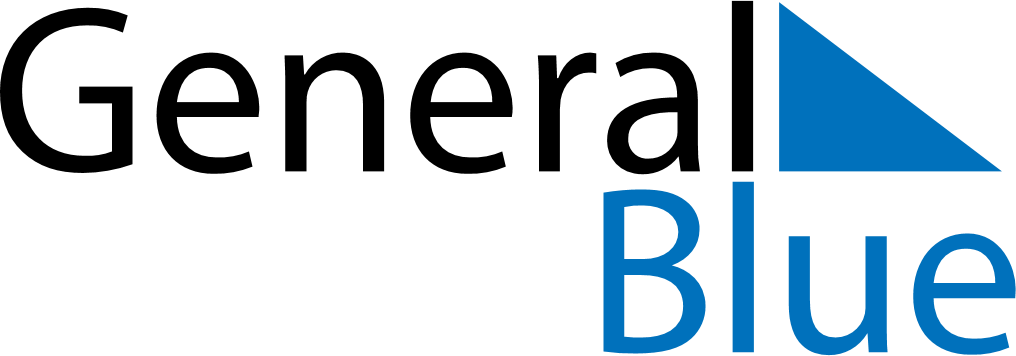 October 2018October 2018October 2018CuracaoCuracaoSUNMONTUEWEDTHUFRISAT12345678910111213Curaçao Day141516171819202122232425262728293031